Hello!  Are you a nursery*?I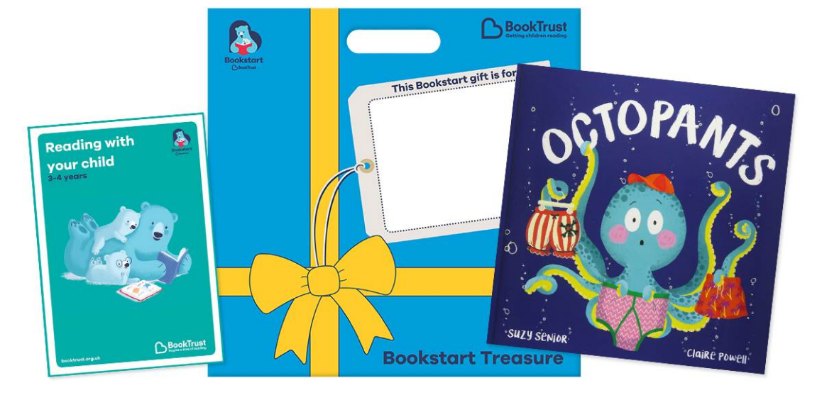 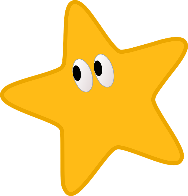 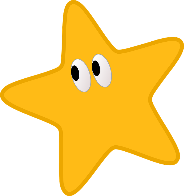 If you’re not sure what Bookstart is or what you get in your Treasure Pack, you can find out more at: www.bookstart.org.uk. For information about Birmingham Bookstart, go here: What is Bookstart? | Bookstart | Birmingham City CouncilChildren should be gifted their pack before the end of the school year, July 2022.Need help?Contact us on bookstartbirmingham@birmingham.gov.uk or 0121 464 0692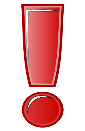 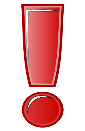 